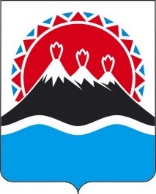 П О С Т А Н О В Л Е Н И ЕПРАВИТЕЛЬСТВАКАМЧАТСКОГО КРАЯг. Петропавловск-КамчатскийПРАВИТЕЛЬСТВО ПОСТАНОВЛЯЕТ:Внести в раздел 1 «Приоритеты и цели региональной политики в сфере реализации Программы» Программы следующие изменения:в части 5 слова «приказами» заменить словами «постановлениями»;в части 6 слова «приказами» заменить словами «постановлениями»;в части 7 слова «приказами» заменить словами «постановлениями».Настоящее постановление вступает в силу после дня его официального опубликования.[Дата регистрации]№[Номер документа]О внесении изменений в приложение к постановлению Правительства Камчатского края от 29.11.2013 № 548-П
«Об утверждении государственной программы Камчатского края «Социальная поддержка граждан в Камчатском крае»Председатель Правительства Камчатского края[горизонтальный штамп подписи 1]Е.А. Чекин